 история первобытных времён   ШАГ 5  закрепление лексики шагов 1-4        стр.1А. Прочитай слова.  Если ты забыл значение слова, найди его в предыдущих шагах.Б. Вставь в пропуски подходящие слова из А. В некоторых случаях тебе придётся менять окончания.1. Динозавры были самыми крупными ________________________________ за всю историю Земли.2. Такое ____________________________ на вид животное может развивать  приличную скорость.3. Он вылез из своей _____________________________ пещеры, вертя головой во все  стороны и напрягая глаза.4. По другим поверьям, обезьяны, ______________________, происходят от ленивых людей, сбежавших в лес, чтобы их не заставили работать.5. _________________ тихоокеанского побережья Австралии водится СКОРПЕНА (или морской скорпион).6. Змеи выделяют два вида ядовитых _________________________________________.7. Строение зубов человека _______________________________ доказывает, что он употреблял не только растительную, но и мясную пищу.8. Чтобы  поймать  таких зверей, нужна необычайная хитрость и _________________________________. 9. Сейчас уже трудно описать образ жизни диких бизонов - их практически 
полностью ___________________________________________ задолго до того, как успели изучить.10. Филиппинский орёл, или филиппинский обезьяноед — одна из самых редких, крупных и сильных птиц в мире. Эти хищники охотятся парами. Одна птица садится на ветке рядом со __________________________ обезьян, отвлекая их и позволяя другой в это время незамеченной подлететь и схватить добычу.ИСТОРИЯ ПЕРВОБЫТНЫХ ВРЕМЁН ШАГ 5   закрепление лексики шагов 1-4 стр.2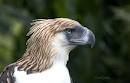 В. Напиши три своих предложения, используя в каждом слово из А.____________________________________________________________________________________________________________________________________________________________________________________________________________________________________________________________________________________________________________________________________________________________________________________________________________________________________________________________________________________________________________________________________________________________________________________________________________________________________________________________________________________________________________________________________________________________________________________________________________________________________________________________________________________________________________________________________________________________________________________________________________________________________________________________________________________________________________________________________________________________________Твоя оценка:              /20                        Подпись учителя или помощника:ОТВЕТЫ  история перв... ШАГ 5  закрепление лексики шагов 1-4                                    стр.1А. Прочитай слова.  Если ты забыл значение слова, найди его в предыдущих шагах.Б. Вставь в пропуски подходящие слова из А. В некоторых случаях тебе придётся менять окончания.1. Динозавры были самыми крупными ___СУЩЕСТВАМИ___ за всю историю... 2. Такое _НЕПОВОРОТЛИВОЕ___ на вид животное может развивать...  3. Он вылез из своей _УКРОМНОЙ_ пещеры, вертя головой во все  стороны...4. По другим поверьям, обезьяны, _НАОБОРОТ___, происходят от ленивых... 5. _ВБЛИЗИ_ тихоокеанского побережья Австралии водится СКОРПЕНА ...6. Змеи выделяют два вида ядовитых __ВЕЩЕСТВ____.7. Строение зубов человека  _УМЕЛОГО___  доказывает, что он употреблял ...8. ...поймать  таких зверей, нужна необычайная хитрость и _СМЕКАЛКА___. 9. Сейчас уже трудно описать образ жизни диких бизонов - их практически 
полностью ___ИСТРЕБИЛИ_____  задолго до того, как успели изучить.10. ...Одна птица садится на ветке рядом со _СТАЕЙ___ обезьян, отвлекая их ... 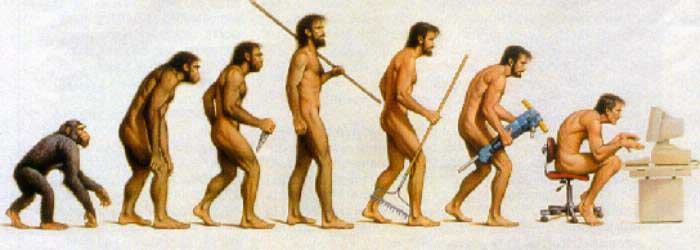 ОТВЕТЫ  история перв... ШАГ 5  закрепление лексики шагов 1-4                                                    стр.2В. Напиши три своих предложения, используя в каждом слово из А.1._____________________________________________________________________________________________________________________________________________________________________________________________________________________________________________________________________________________________________________________________________________________________________________________2._____________________________________________________________________________________________________________________________________________________________________________________________________________________________________________________________________________________________________________________________________________________________________________________3.____________________________________________________________________________________________________________________________________________________________________________________________________________________________________________________________________________________________________________________________________________________________________________________СУЩЕСТВОНЕПОВОРОТЛИВЫЙ  ПОТОМОК РАССЕКАТЬ    СТАЯВЕЩЕСТВОГРУБЕЙШИЙ  ЛАКОМКА  НАОБОРОТЛЮБОЙСМЕКАЛКАБЕСЧИСЛЕННЫЙ      ВБЛИЗИ ОБШИРНЫЙУМЕЛЫЙИСТРЕБИТЬУКРОМНЫЙПОСТОЯННО       ВЕТВЬСУЩЕСТВОНЕПОВОРОТЛИВЫЙ  ПОТОМОК РАССЕКАТЬ    СТАЯВЕЩЕСТВОГРУБЕЙШИЙ  ЛАКОМКА  НАОБОРОТЛЮБОЙСМЕКАЛКАБЕСЧИСЛЕННЫЙ      ВБЛИЗИ ОБШИРНЫЙУМЕЛЫЙИСТРЕБИТЬУКРОМНЫЙПОСТОЯННО       ВЕТВЬ